Al Dirigente ScolasticoISTITUTO COMPRENSIVO                                                                                                                                                     SELVAZZANO 2Il/la sottoscritto/a __________________________________________________________________________,  cognome e nome   Docente		   Infanzia		          Primaria		                 Secondaria I grado   DSGA		 Assistente Amministrativo	        Collaboratore scolasticoin servizio con   contratto  a   tempo____________________________________________________________indeterminato/determinatopresso il plesso __________________________________________________________di questo Istituto   C H I E D E                   C O M U N I C AData___________________________________Firma           ______________________________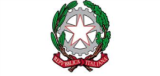 ISTITUTO COMPRENSIVO SELVAZZANO 2DOMANDA/COMUNICAZIONE LIBERADOCENTIATA